 О весеннем отборе инвестиционных проектов в рамках Конкурса   «Ежегодная общественная премия «Регионы-устойчивое развитие»             Министерство экономического развития и промышленности Республики Коми доводит до сведения, что Организационным комитетом Конкурса «Ежегодная общественная премия «Регионы - устойчивое развитие» (далее – Конкурс) проводится весенний этап отбора заявок инвестиционных проектов, имеющих право на получение льготного кредитования.Конкурс организован  ПАО «Сбербанк» и  банками - партнерами, в целях поддержки  бизнес - инициатив и повышения инвестиционной привлекательности регионов России.К рассмотрению принимаются краткосрочные и долгосрочные инвестиционные проекты различных отраслей свыше 50 млн. рублей, которые планируются к реализации на территории Республики Коми.          Работа по отбору проектов осуществляется до 30 мая 2021 года.Более подробная информация о конкурсе размещена на сайте  Конкурса (http://www.infra-konkurs.ru).Для участия в конкурсе необходимо заполнить заявку инвестиционного проекта (приложение 1) и направить ее в адрес Оргкомитета Конкурса (info@infra-konkurs.ru) или Региональному координатору.Региональный      координатор     по  отбору     инвестиционных     проектов от Республики Коми: Государственное учреждение Республики Коми «Центр поддержки развития экономики Республики Коми».Ответственный сотрудник:  Бобкова   Инна   Васильевна -  ведущий   экспертотдела инвестиционной   и   инновационной   поддержки  ГУ  РК «Центр поддержки развития экономики Республики Коми», тел.(8212)255-433(доб.229), i.v.bobkova@minek.rkomi.ru.Для организации эффективного взаимодействия, просим разместить информацию о Конкурсе (ссылка http://invest.rkomi.ru/news/13152) на официальном сайте муниципального образования, а также проинформировать о Конкурсе заинтересованные предприятия и организации, осуществляющие хозяйственную деятельность на территории муниципального образования.Дополнительно направляем бизнес-инициативы по реализации проектов («типовые проекты»), разработанные Организационным  комитетом Конкурса      совместно со Всероссийской Ассоциацией развития местного самоуправления, для рассмотрения возможности внедрения их на территории муниципальных образований (приложение 2).Приложение: 1. форма заявки на участие в конкурсе на 4 л. в 1 экз;2. бизнес-инициативы («типовые проекты») файл zip.Бобкова Инна Васильевна(8212) 255-433 (229)Список Администрация МО ГО  «Сыктывкар» Администрация МО ГО «Воркута» Администрация МО ГО «Инта» Администрация МО ГО «Усинск»Администрация МО ГО «Ухта».Администрация МО ГО «Вуктыл» Администрация МО МР «Сосногорск»Администрация МО МР «Печора» Администрация МО МР «Сысольский» Администрация МО МР «Троицко-Печорский»Администрация МО МР «Ижемский» Администрация МО МР «Княжпогостский» Администрация МО МР «Койгородский»Администрация МО МР «Корткеросский»Администрация МО МР «Прилузский» Администрация МО МР «Сыктывдинский»Администрация МО МР «Удорский»Администрация МО МР «Усть-Вымский»Администрация МО МР «Усть-Цилемский»Администрация МО МР «Усть-Куломский»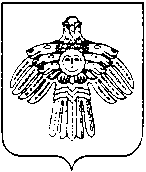 МИНИСТЕРСТВО ЭКОНОМИЧЕСКОГО РАЗВИТИЯ И ПРОМЫШЛЕННОСТИ РЕСПУБЛИКИ КОМИКОМИ РЕСПУБЛИКАСА ЭКОНОМИКА СÖВМÖДАН ДА ПРОМЫШЛЕННОСЬТ МИНИСТЕРСТВОИнтернациональная ул., д. 108,  г. Сыктывкар Республика Коми, 167000Тел. (8212)255-301. Факс 255-311Е-mail: minek@minek.rkomi.ruhttp://econom.rkomi.ruОКПО 57435226, ОГРН 1021100520650ИНН/КПП 1101487463/110101001____________№ _______/__________На № _______________от __________      Администрациям        муниципальных образований городских         округов и муниципальных районов Республики Коми       (по списку)И.о. министра                                    В.Б. Халимендик